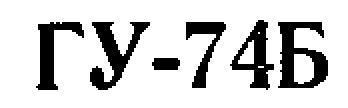 Генераторный тетрод для работы в неперестраиваемых однополосных радиопередающих устройствах и усиления однополосного сигнала на частотах до 60 МГц.Оформление — металлокерамическое. Охлаждение — воздушное принудительное 35 м^/ч, Масса 550 г.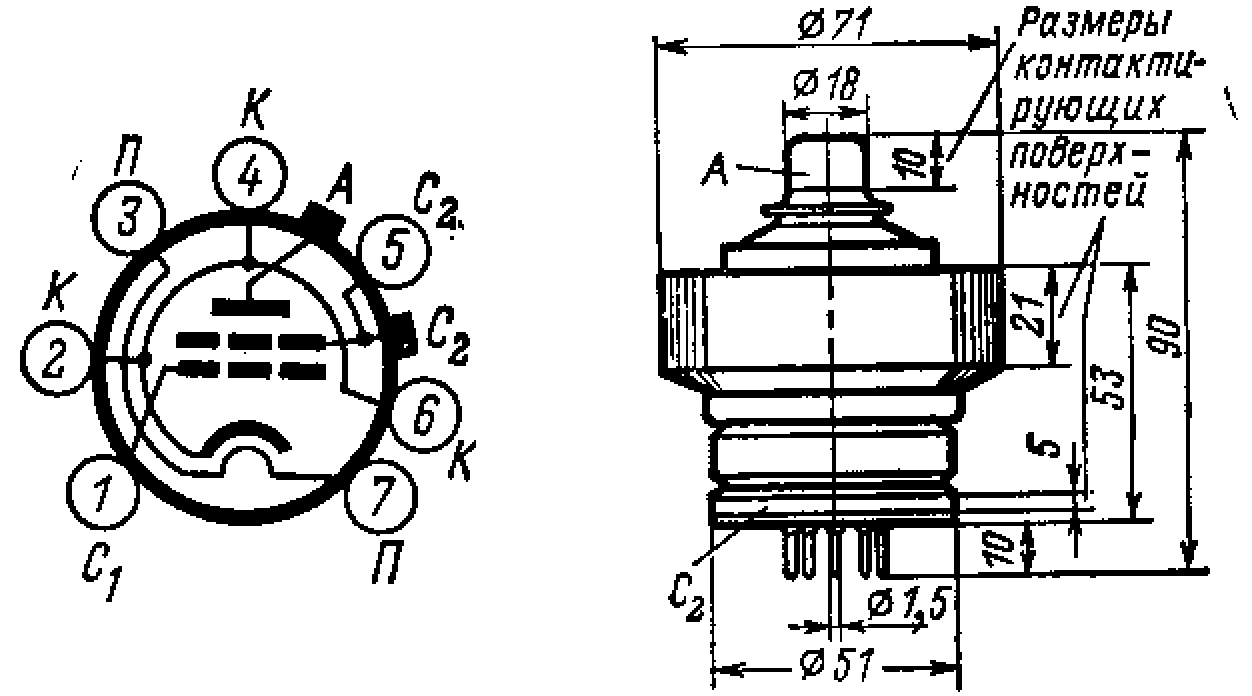 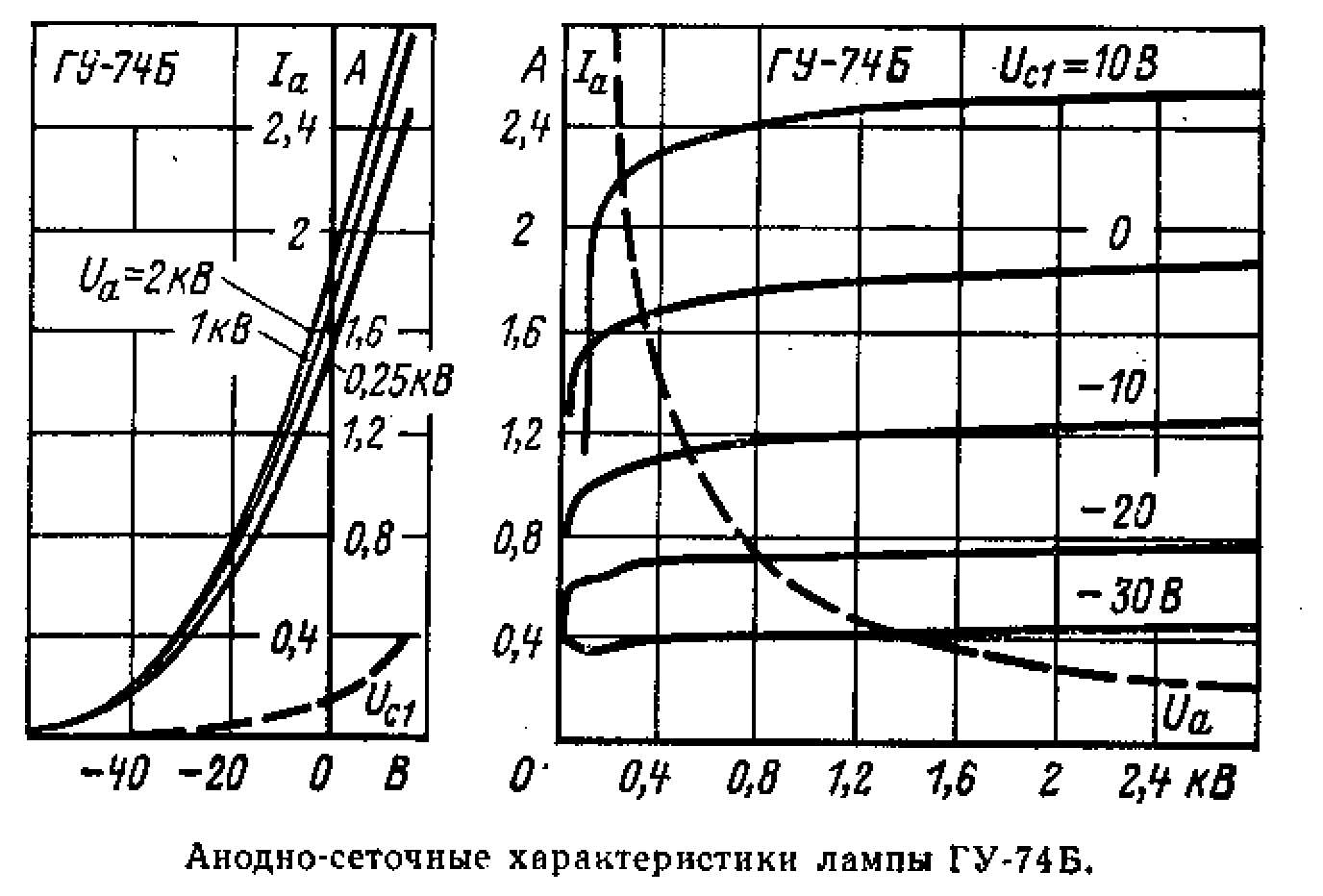 Основные параметры при Нн = 12,6 В, Ua = 1 кВ, U.a == 300 В, /а = 600 мАТок накала ...................... 	3,6 ± 0,3 А
Напряжение смещения 1-й сетки отрицательное 	24±6В
Ток анода (при Ua = 250 В, Н^ = 0)........ 	> 1400 мА
Ток 2-й сетки (при U,= 250 В, Uc= О)-.--.. 	< 360 мА
Ток 2-й сетки ..................... 	< 20 мА
Ток 1-й сетки обратный ............... 	<50мкА
Крутизна характеристики .............. 	32 ± 6 мА/В
Коэффициент усиления 1-й сетки относительно2-й сетки ...................... 	6,5± 2
Колебательная мощность в режиме класса ABi
(при U„ ^ 2 кВ, /га -^ 50 мА, на частоте 100 кГц):
при uh= 12,6 В................. 	>550 Вт
при Нц- 11,3В ................. 	>440Вт
Время готовности ................... 	< 2,5 мин
Междуэлектродные емкости:входная ...................... 	51 ± 5 пФ
выходная ..................... 	II ±2 пФ
проходная .................... 	0,09 пФ
Долговечность ..................... 	> 1000 ч
Критерии долговечности:колебательная мощность в режиме класса АВ^ 	> 450 Вт
изменение колебательной мощности в режиме
класса ABi (при U» = 11,3 В) 	< 30"оПреаельные эксплуатационные данныеНапряжение какала ................. 11,9—13,3 В
Ток катода (эффективное значение). ......... 	1,5 А
Ток анода ....................... 	0,5 А
Напряжение анода:постоянное .................... 	2 кВ
пиковое ...................... 	4 кВ
Напряжение 2-й сетки ................ 	300 В
Напряжение 1-й сетки отрицательное ....... 	150В
Мощность, рассеиваемая анодом .......... 	600 Вт
Мощность, рассеиваемая 2-й сеткой ........ 	15 Вт
Мощность, рассеиваемая 1-й сеткой ........ 	2 Вт
Рабочая частота .................... 	60 МГц
Температура оболочки ................ 	200°С
Устойчивость к внешним воздействиям окружаю-
щей среды:линейные нагрузки с ускорением ........ 	До 9 g
виброустойчивость в диапазоне частот 5—200 Гцс ускорением.................. 	4g
ударные нагрузки многократные с ускорением 	до 35g
ударные нагрузки одиночные с ускорением . . 	До 150^
Интервал рабочих температур окружающей среды От—60до+50"СТиповые режимы Усиление мощности однополосного сигнала, класс ABiНапряжение накала ................. 	12,6 В
Напряжение анода .................. 	2 кВ
Напряжение 2-й сетки ................ 	300 В
Ток анода в режиме покоя ............. 	300 мА
Ток анода (постоянная составляющая) ....... 	500 мА
Ток 1-11 сетки (постоянная составляющая). . . . . . 	О
Ток 2-и сетки (постоянная составляющая) ..... 	10 мА
Выходная мощность ................. 	550 Вт
Уровень напряжения комбинационных частот треть-
его и пятого порядка ............... 	—28 дБРегулирование напряжения в электронном стабилизаторе напряженияНапряжение накала ................. 	12,6 В
Напряжение анода наибольшее в момент включения 	4 кВ
Напряжение анода наибольшее (при U^i = —22 В) 	1 кВ
Напряжение анода наименьшее (при Uei == —20 В) 	500 В
Напряжение 2-й сетки ................ 	250 В
Ток анода (постоянная составляющая) ....... 	500 мА
Мощность наибольшая, рассеиваемая анодом ,... 	500 Вт
Мощность наибольшая, рассеиваемая 2-й сеткой. . . 	1Вт
Сопротивление в цепи 1-й сетки ..........Не более 160 кОм